                 ПРИКАЗ                                                                           БОЕРЫКг. Казань                  О внесении изменений в Положение о комиссии по соблюдению требований к служебному поведению государственных гражданских служащих Государственного комитета Республики Татарстан по закупкам и урегулированию конфликта интересов, утвержденное приказом Государственного комитета Республики Татарстан по закупкам от 06.07.2015 № 09-16-88В соответствии с Указом Президента Российской Федерации от 1 июля 2010 года № 821 «О комиссиях по соблюдению требований к служебному поведению федеральных государственных служащих и урегулированию конфликта интересов» приказываю:1. Внести в Положение о комиссии по соблюдению требований к служебному поведению государственных гражданских служащих Государственного комитета Республики Татарстан по закупкам и урегулированию конфликта интересов, утвержденное приказом Государственного комитета Республики Татарстан по закупкам от 06.07.2015 № 09-16-88 (с изменениями, внесенными приказами Государственного комитета Республики Татарстан по закупкам от 23.03.2016 № 09-16-42 от 04.10.2018 № 09-05-161), изменение, дополнив пункт 17.5. после слов «заинтересованные организации» словами «, использовать государственную информационную систему в области противодействия коррупции «Посейдон», в том числе для направления запросов».2. Контроль за исполнением настоящего приказа оставляю за собой. Председатель                                                                                                    Р.Н.СабировГОСУДАРСТВЕННЫЙ КОМИТЕТ РЕСПУБЛИКИ   ТАТАРСТАН ПО ЗАКУПКАМ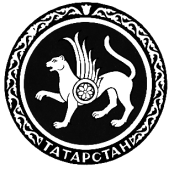 ТАТАРСТАН РЕСПУБЛИКАСЫНЫҢ САТЫП АЛУЛАР БУЕНЧА ДӘYЛӘТ КОМИТЕТЫ30.09.2022№04-05-182